BAN CHỈ ĐẠO PHÒNG CHỐNG DỊCH COVID-19 TRƯỜNG TH PHƯỚC SANGYÊU CẦU CBGVNV VÀ NGƯỜI ĐẾN LIÊN HỆ CÔNG TÁC KHAI BÁO Y TẾ BẮT BUỘC TRÊN CÁC ỨNG DỤNGBLUEZONE – NCOVI – VIETNAM HEALTH DECLARATIONNƠI QUÉT MÃ QR KHAI BÁO Y TẾ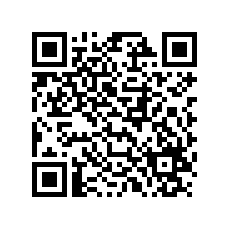 CHÚ Ý: GIỮ KHOẢNG CÁCH AN TOÀN TRÊN 2M – LUÔN ĐEO KHẨU TRANG, RỬA TAY SÁT KHUẨN ĐỂ PHÒNG, CHỐNG DỊCH COVID -19.